Last half term Y3/4 participated in an excellent drama workshop led by Julian Ollive from The Theatre Royal. Over half a day, we re-enacted Theseus and the Minotaur and explored different characters and themes. This was the springboard for writing our own version of the myth ‘with a twist’. In maths, we have been exploring multiplication. Your child has learned a written method for multiplication and is being encouraged to practice their times tables at home as much as possible.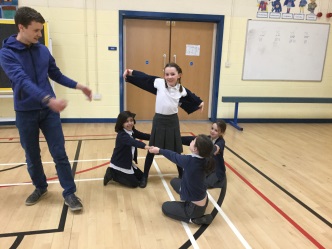 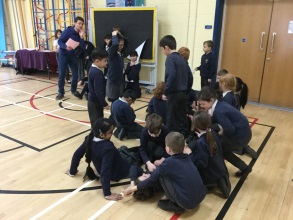 In the short half-term ahead, we have so much to look forward to! Before the Easter celebrations begin we will be: Taking part, as one of 16 York schools, in the ‘York Writing Project’. The Y3/4 classes will be trialling a different writing process based around mythical creaturesVisiting the Yorkshire Museum and York Art Gallery to take part in Ancient Greek workshopsSculpting our own Greek vases, choreographing an Olympic dance routine and investigating the water cycle! 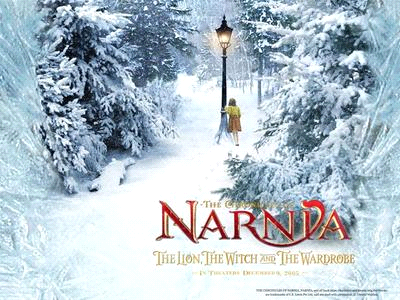 To allow for our Greek trip and an exciting last day of term, we have rescheduled two of Miss Palfreeman’s class swimming lessons to after the Easter holidays. Please note there will be no swimming lessons on Friday 9th or Friday 23rd March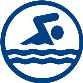 We look forward to seeing you all at parents’ evenings next week and hope you enjoy the chance to share your children’s fantastic learning in our classrooms and displayed around school. We are so proud of the progress being made by our Y3/4 pupils and the enthusiastic team of super-learners they have become. Thank you for your continued support, Y3/4 Team